Vorlage Vertrag für freiwillige HelferInnenVersion 1.1Dokumentenbeschreibung
Dieses Dokument dient als Vertrag zwischen einem Verein und einem/r freiwilligen HelferIn für z.B. eine Veranstaltung. Bitte beachtet, dass dieser Vertrag keinen regulären Arbeitsvertrag für eine Person widerspiegelt, die im Verein fest und über eine längere Zeit angestellt ist. Diese Vorlage kann aber sehr gut für temporäre Unterstützungen durch freiwillige HelferInnen herangezogen werden, damit ihr im Falle einer rechtlichen Angelegenheit ein schriftliches Vertragsdokument habt, welches über beidseitige Rechte und Pflichten informiert.Dieses Dokument ist in Zusammenarbeit zwischen 
folgenden Unternehmen entstanden: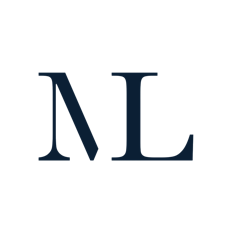 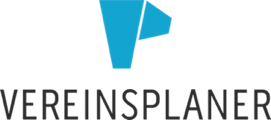 
[eigenes Vereinslogo einfügen]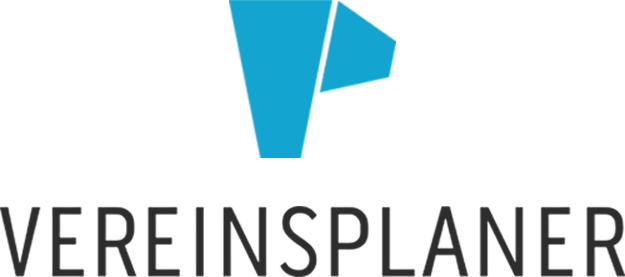 Vertrag für freiwillige HelferInnenzwischenName: 	__________________________	Telefonnummer: ________________________Geburtsdatum: _________________	Adresse: _______________________________und [Vereinsname]
[Vereinsadresse]
[PLZ und Ort des Vereins]vertreten durch[Name vertretungsbefugter Person]Mit meiner Unterschrift verpflichte ich mich, meine Tätigkeit im Zuge [der Veranstaltung] am [Datum] in [Ort] gewissenhaft und sorgfältig auszuführen.Bedingungen:Arbeitszeiten:Die Schicht darf erst verlassen werden, wenn der neuen Schicht die Arbeit übergeben wurde.Die Schicht wird vorab seitens des [Veranstalters] eingeteilt und mir bekanntgegebenArbeitskleidung:[Hinweise zur Kleidung, z.B. dass ein T-Shirt des Vereins zu tragen ist]Vor und während der Arbeitszeit besteht striktes Alkoholverbot.Grobe Abweichungen der Kasse oder Diebstahl müssen von dem jeweiligen Arbeiter-Team anteilsmäßig ausgeglichen werden.Entlohnung:[falls eine nicht geldwerte Leistung, z.B. freier Eintritt zur Veranstaltung, vereinbart werden soll]Bei Krankheit oder sonstigen Ausfällen bitte mindestens 1 bis 2 Tage vorher bei [Name von Kontakten] melden. Bei etwaigen Fragen bitte an [Name von Kontakten] wenden.Deine personenbezogenen Daten, nämlich die oben angegebenen Daten werden seitens des [Vereins] im Rahmen der Erfüllung dieses Vertrages gespeichert und verarbeitet. Du hast das Recht auf Auskunft über deine personenbezogenen Daten sowie auf Berichtigung oder Löschung oder auf Einschränkung der Verarbeitung oder eines Widerspruchsrechts gegen die Verarbeitung sowie des Rechts auf Datenübertragbarkeit. Ebenso haben Sie das Recht der Beschwerde bei der Datenschutzbehörde (https://www.dsb.gv.at).__________________________________				_____________________Unterschrift HelferIn							Ort, Datum__________________________________				_____________________Unterschrift vertretungsbefugte Person				Ort, Datum